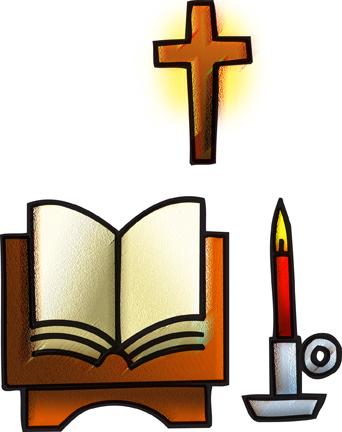                                                             St. Paul Lutheran Church        		 Pontiac, IL              October 25, 2020        Reformation SundayFlowers on the altar this morning were donated by Ted and Ginger Bauknecht.We gather to worship, reach out, and serve the Lord.WelcomeWelcome to St. Paul Lutheran Church. Whether you have worshipped with us many times, or this is your first time, there is a place for you here. Your presence among us is a gift.God’s Peace be with you,Pastor Mathew Contact Pastor MathewCell: 815-200-9256Email: pastormathewberger@gmail.comFriday is Pastor Mathew’s day off.Introduction to the dayIntroductionRooted in the past and growing into the future, the church must always be reformed in order to live out the love of Christ in an ever-changing world. We celebrate the good news of God’s grace, that Jesus Christ sets us free every day to do this life-transforming work. Trusting in the freedom given to us in baptism, we pray for the church, that Christians will unite more fully in worship and mission.GATHERINGConfession and ForgivenessAll may make the sign of the cross, the sign marked at baptism, as the presiding minister begins.Blessed be the holy Trinity, ☩ one God,Who creates, redeems, and sustains us and all of creation.Amen.Let us confess our sin in the presence of God and of one another.Silence is kept for reflection.Faithful God,Have mercy on us.We confess that we are captive to sinAnd cannot free ourselvesWe turn from your loving embraceAnd go our own ways.We pass judgment on one anotherBefore examining ourselves.We place our own needs before those of our neighbors.We keep your gift of salvation to ourselves.Make us humble, cast away our transgressions,And turn us again to life in yourThrough Jesus Christ, our Savior and Lord. Amen.God hears the cries of all who call out in need,and through his death and resurrection,Christ has made us his own.Hear the truth that God proclaims:Your sins are forgiven in the name of ☩ Jesus Christ.Led by the Holy Spirit, live in freedom and newnessto do God’s work in the world.Amen.GreetingL:        The grace of our Lord Jesus Christ, the love of God, and the communion of the           Holy Spirit be with you all.A:	And also with you.Prayer of the Day Almighty God, gracious Lord, we thank you that your Holy Spirit renews the church in every age. Pour out your Holy Spirit on your faithful people. Keep them steadfast in your word, protect and comfort them in times of trial, defend them against all enemies of the gospel, and bestow on the church your saving peace, through Jesus Christ, our Savior and Lord, who lives and reigns with you and the Holy Spirit, one God, now and forever.Amen.Children’s Message                                                                   WORDReading – Jeremiah 31: 31-34L:  A reading from Jeremiah.    31The days are surely coming, says the LORD, when I will make a new covenant with the house of Israel and the house of Judah. 32It will not be like the covenant that I made with their ancestors when I took them by the hand to bring them out of the land of Egypt — a covenant that they broke, though I was their husband, says the LORD. 33But this is the covenant that I will make with the house of Israel after those days, says the LORD: I will put my law within them, and I will write it on their hearts; and I will be their God, and they shall be my people. 34No longer shall they teach one another, or say to each other, "Know the LORD," for they shall all know me, from the least of them to the greatest, says the LORD; for I will forgive their iniquity, and remember their sin no more.L:	Word of God, Word of life.									A: 	Thanks be to God.	Reading – Romans 3: 19-28A reading from Romans.9Now we know that whatever the law says, it speaks to those who are under the law, so that every mouth may be silenced, and the whole world may be held accountable to God. 20For "no human being will be justified in his sight" by deeds prescribed by the law, for through the law comes the knowledge of sin.
21But now, apart from law, the righteousness of God has been disclosed, and is attested by the law and the prophets, 22the righteousness of God through faith in Jesus Christ for all who believe. For there is no distinction, 23since all have sinned and fall short of the glory of God; 24they are now justified by his grace as a gift, through the redemption that is in Christ Jesus, 25whom God put forward as a sacrifice of atonement by his blood, effective through faith. He did this to show his righteousness, because in his divine forbearance he had passed over the sins previously committed; 26it was to prove at the present time that he himself is righteous and that he justifies the one who has faith in Jesus.
27Then what becomes of boasting? It is excluded. By what law? By that of works? No, but by the law of faith. 28For we hold that a person is justified by faith apart from works prescribed by the law.L:	Word of God, Word of life.									A: 	Thanks be to God. Please rise as you are able for the reading of the Holy Gospel.   Gospel Acclamation(spoken responsively)L: Alleluia. If you continue in my word, you are truly my disciples, and you will know the truth,A: and the truth will make you free. Alleluia.Gospel–John 8: 31-36L: 	The Holy Gospel according to John.A:  	Glory to you, O Lord. 1Then Jesus said to the Jews who had believed in him, "If you continue in my word, you are truly my disciples; 32and you will know the truth, and the truth will make you free." 33They answered him, "We are descendants of Abraham and have never been slaves to anyone. What do you mean by saying, 'You will be made free'?"
34Jesus answered them, "Very truly, I tell you, everyone who commits sin is a slave to sin. 35The slave does not have a permanent place in the household; the son has a place there forever. 36So if the Son makes you free, you will be free indeed.L: 	The gospel of the Lord.									A: 	Praise to you, O, Christ.	Sermon	         	 				   	 					Bishop Roth										Central/Southern Illinois SynodNICENE CREEDWe believe in one God,the Father, the Almighty,maker of heaven and earth,of all that is, seen and unseen.We believe in one Lord, Jesus Christ,the only Son of God,eternally begotten of the Father,God from God, Light from Light,true God from true God,begotten, not made,of one Being with the Father;through him all things were made.For us and for our salvationhe came down from heaven,was incarnate of the Holy Spirit and the virgin Maryand became truly human.For our sake he was crucified under Pontius Pilate;he suffered death and was buried.On the third day he rose againin accordance with the scriptures;he ascended into heavenand is seated at the right hand of the Father.He will come again in glory to judge the living and the dead,and his kingdom will have no end.We believe in the Holy Spirit, the Lord, the giver of life,who proceeds from the Father and the Son,who with the Father and the Son is worshiped and glorified,who has spoken through the prophets.We believe in one holy catholic and apostolic church.We acknowledge one baptism for the forgiveness of sins.We look for the resurrection of the dead,and the life of the world to come. Amen.Prayers of Intercession Each petition ends “Lord, in your mercy.” The congregation is invited to respond, “hear our prayer”.Sharing the Peace L: 	The peace of Christ be with you always.A: 	And also with you.You are invited to share a sign of God’s peace with your neighbors by saying or typing, “Peace be with you.”Offerings can be given by mail or online. You can send a check to St. Paul Lutheran Church 210 Deerfield Rd Pontiac, IL 61764. You can give online at http://www.stpaulpontiac.org/Special Music                                                          “A Mighty Fortress is our God”                            			           Offering Prayer L:	Blessed are you, O God, maker of all things.You have set before us these gifts of your good creation.Prepare us for your heavenly banquet,nourish us with this rich food and drink,and send us forth to set tables in the midst of a suffering world,through the bread of life, Jesus Christ, our Savior and Lord.A:      Amen.Words of InstitutionIn the night in which he was betrayed,our Lord Jesus took bread, and gave thanks;broke it, and gave it to his disciples, saying:Take and eat; this is my body, given for you.Do this for the remembrance of me.Again, after supper, he took the cup, gave thanks,and gave it for all to drink, saying:This cup is the new covenant in my blood,shed for you and for all people for the forgiveness of sin.Do this for the remembrance of me.Lord's Prayer L: 	Gathered into one by the Holy Spirit, let us pray as Jesus taught us,A:  	Our Father, who art in heaven, hallowed be thy name, thy kingdom come, thy will be done, on earth as it is in heaven. Give us this day our daily bread; and forgive us our trespasses, as we forgive those who trespass against us; and lead us not into temptation but deliver us from evil.  For thine is the kingdom and the power, and the glory, forever and ever. Amen.Invitation to CommunionL:    Come to the banquet table where Christ gives himself as food and drink.Prayer after CommunionL:   We give you thanks, gracious God,      That you have once again fed us with food beyond compare,      The body and blood of Christ.      Lead us from this place, nourished and forgiven,      Into your beloved vineyard      To wipe away the tears of all who hunger and thirst,      Guided by the example of the same Jesus Christ      And led by the Holy Spirit, now and forever.A:  Amen. Announcements        SENDINGBenedictionL:      	God, creator of all things, speaking reformation into being;
Jesus Christ, savior of the world, raising the dead;
Holy Spirit, living voice, calling and enlightening the church:
Almighty God, Father, ☩ Son, and Holy Spirit,
bless you now and forever.A:   Amen.Dismissal L:       Go in peace.  Remember the poor.A:      Thanks be to God. Licensing information for this Worship Service:CCLI Copyright License A 2440181 9/30/2020 + Streaming License A 20530290 5/31/2021Sundays and Seasons License Sundays and Seasons v.20200325.1254Thank you to all those who contributed to today’s service: Worship Slides: Julie Mehlberg, Lector: Delheimer’s, Ushers: Lueker’s.